Ирбитское муниципальное образованиеСвердловской областиМуниципальное общеобразовательное учреждение «Килачевская средняя общеобразовательная школа»Внеклассное мероприятие«22 марта - Всемирный день воды»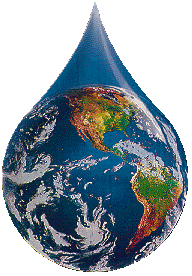 Автор:Серебренникова Ольга Анатольевна учитель географии2018Название разработки: внеклассное мероприятие.Название и форма проведения: познавательно-игровая программа по теме «22 марта – Всемирный день воды» к Всемирному Дню водных ресурсов.Пояснительная запискаЦель: формирование у учащихся познавательного интереса к проблеме охраны водных ресурсов.Задачи: знакомить учащихся с праздником «Всемирный День водных ресурсов», со значением воды в природе и жизни человека, с последствиями халатного отношения человека к водным объектам.Закреплять знания учащихся о свойствах и состоянии воды. Развивать умение анализировать, сопоставлять, сравнивать и делать выводы. Развивать у учащихся чувство ответственности за состояние водных объектов. Развивать навыки работы в команде и творческие способности детей.Воспитывать у учащихся стремление бережно относиться к воде, активно участвовать в мероприятиях по охране водных объектов. Форма проведения: познавательно-игровая программа.Метод проведения: проектно-конструкторский, словесный, наглядный, метод игры.Возраст детей:  11-12 лет - участники, проводят учащиеся 8б класса, на станциях эти же учащиеся.Условия для проведения: кабинет географии, кабинет математики, кабинет истории, кабинет русского языка.Оборудование: компьютер, проектор, экран, презентация «22 марта – Всемирный день воды», карточки с заданиями на станциях, цветная бумага, картинки и тексты для буклетов, капельки за правильные ответы.Ход мероприятияI. Организационный момент.  Звучит фонограмма со звуками воды.II. Познавательная часть.Педагог: Если руки наши в ваксе,Если на нос сели кляксы,Кто тогда нам первый друг,Снимет грязь с лица и рук?Без чего не может мама,Ни готовить, ни стирать,Без чего, мы скажем прямо,Человеку умирать?Чтобы  лился дождик с неба,Чтоб росли  колосья  хлеба,Чтобы плыли корабли -Жить нельзя нам без ... (Воды.)Педагог: Все правильно, без воды нам никак не прожить, и не только нам, без воды не будет никакой жизни на Земле.1 ученик: Самодержавная царица,Для всех бесценная всегда,Ты не сравнимая с жар-птицейЕё величество – вода!2 ученик:Ласкаешь берега волнами,Даруешь жизнь всем существам.Из туч ты поливаешь нас слезами,Но слезы те – отрада нам.3 ученик:Ты землю влагой насыщаешь,По морю гонишь корабли,Но вот когда ты зла бываешь –   Сметаешь все с лица земли!4 ученик:Вода! Тебе мы посвящаемСтихи и песни, и дела!Тебя сегодня прославляем,Чтоб ты у нас всегда была.5 ученик:Чтоб реки были полноводны,И мирно бы текли всегда,Была б прозрачна в них вода.Чтобы дождем нас поливалаТы с чистых голубых небес,И злился бы на нас поменьшеМогучий и всесильный Зевс!Вместе:Тебе, Вода, поем мы славу,Живи на счастье и забаву!И радуй нас собой всегда!Её Высочество – ВОДА!Педагог: - Признавая особое значение воды в жизни человечества, Генеральная Ассамблея ООН учредила в 1992 году Международный День Воды. В России День Воды  отмечается с 1995 года  22 марта.1 ученик: (с глобусом в руках)- Если быстро раскрутить глобус, то покажется, что он одноцветный, голубой. Почему? - Вода занимает 70% поверхности земного шара. Она содержится в воздухе почве, образует реки и озёра. Кому  нужна  вода?  2 ученик: Без воды невозможно существование животных и растений. Пресной воды, пригодной для питья, только 3%.  3 ученик: -Люди с каждым годом люди расходуют всё больше воды, но не всегда это использование разумно. Часто деятельность человека наносит природе невосполнимый урон.4 ученик: -Установлено, что за один месяц из одного водопроводного крана по каплям уходит  воды! Это 40 больших вёдер. Этой воды хватило бы на месяц 6 человекам.5 ученик:Гонит капля дождеваяРучеёк за ручейком.Те бегут не унываяВ реки быстрые. Потом…А потом и синь морская!А за нею – океан!Воду зря не выпуская,Закрывай покрепче кран!Педагог:Вы слыхали о воде?Говорят она везде!В луже, в море, в океанеИ в водопроводном кране.Как сосулька замерзает,В дом туманом к нам вползает,На плите у нас кипит,Паром чайника шипит,Растворяет сахар в чаеМы её не замечаем,Мы привыкли, что вода –Наша спутница всегда!Без неё нам не умыться.Не наесться, не напиться!Смею вам я доложить –Без воды нам не прожить.III. Игровая часть.Каждый класс делится на три группы. 1 группа отправляется в путешествие по станциям: «Водопад вопросов» - кабинет истории; «Водопровод наоборот» - кабинет математики; «Море пословиц» - кабинет русского языка. За правильные ответы будете получать капельки. Для 2 группы в кабинете географии проводится мастер-класс по изготовлению кораблика. Тоже получаете капельки.3 группа составляют буклеты «22 марта - Всемирный день воды». Из готовых материалов, они разного направления, как о сбережении воды, так и нерациональном ее расходовании. Детям необходимо выбрать правильные, правильно их расположить на листе и приклеить. Тоже получают за работу капельки.Карточки с заданиями для путешествия.1 станция  «Водопад вопросов».1. Какая вода быстрее превратится в лёд - холодная или горячая? (горячая).2. Какие приспособления имеют животные для плавания? (ласты, плавники, перепонки).3.Какой злак растёт под слоем воды? (рис).4. Какие две рыбки, «обитающие» в разных сказках, исполняют желания поймавших их людей? (золотая рыбка, щука).5. Кто без глаз, а слезами плачет? (туча, сосулька).6. Кругом вода, а с питьём беда (океан, море).7. Как называется освобождение реки ото льда? (ледоход).8.Как называется расстояние от истока до устья реки? (длина реки).9. По морю идёт, идёт, а до берега дойдёт, тут и упадёт (волна).10. Прозрачен, как стекло, а не вставишь в окно (лёд).11. Детки сели на карниз и растут всё время вниз (сосульки).12.Чуть дрожит на ветерке лента на просторе.       Узкий кончик – в роднике, а широкий в море (река).13.Что такое « морская капуста»? (водоросли).14.Какое животное способно выпить 150 литров воды сразу? (верблюд).15.Один льёт, другой пьёт, третий зеленеет да растёт (дождь, земля, растения).16.Утром бусы засверкали,Всю траву собой заткали.А пошли искать их днём,Ищем, ищем – не найдём (роса).17.Белое, Красное, Чёрное, Жёлтое – что это? (названия морей).18.Сколько на нашей планете океанов? (четыре: Тихий, Атлантический, Северный Ледовитый, Индийский)2  станция «Водопровод наоборот»Ещё древнегреческий философ Фалес Милетский говорил, что вода – « единственное на земле вещество, встречающееся одновременно в трёх состояниях –твёрдом , жидком и газообразном».- А в природе существуют около 1330 видов воды. Какой только воды не бывает на свете! -Есть вода морская, а есть вода…(речная), Мёртвая и …(живая),Чистая и…(грязная),Ну, в общем, разная!Сточная и …(проточная),Озёрная и … (ключевая),Газированная и…(минеральная),Колодезная и …(водопроводная),Дождевая и …(болотная),Есть даже вода тяжёлая,А есть и вода весёлая.Солёная-…(пресная),Привозная-…(местная),Целебная-…(лечебная),Волшебная и талая,Большая и…(малая).3 станция  «Море пословиц»В пословицах и поговорках с давних пор также воспевалась вода. Предлагаю собрать пословицы  о воде.Капля по капле и камень долбит.
Решетом воду мерить - потерять время.
Правда в воде не тонет, в огне не горит.
Не зная броду, не суйся в воду.
Не плюй в колодезь - пригодится воды напиться.
Краденое богатство исчезает, как лед тает.IV. Подведение итогов.Подводим итоги конкурсов. Выставка корабликов и буклетов. Подсчет капелек.V. Заключение.Педагог:Из-за бездумного использования, загрязнения питьевой воды на Земле становится все меньше. Наша задача -  охранять водные ресурсы Земли. День Воды назначен для того, чтобы привлечь внимание человечества к этой проблеме.ученик: Ежегодно все реки земного шара сносят в Мировой океан слой почвы толщиной более 6 миллиметров, что составляет 19 миллиардов тонн.Ученик: В Мировой океан ежегодно поступает около 13-14 миллионов тонн нефтепродуктов. Нефть в водоемы попадает в результате утечки при погрузке танкеров, при авариях танкеров, сбросе остатков нефтяного груза.Ученик: Ученые подсчитали, что каждый год во всем мире в водоемы попадает столько вредных веществ, что ими можно было бы заполнить 10 тысяч товарных поездов. Даже в водах Арктики нашли стиральный порошок.Ученик: Наше да: миру и спокойствию, любви и уважению к природе, заводам без дыма, фабрикам без ядовитых стоков, автомашинам без удушливого выхлопа, тишине, разуму и науке, осторожности и мудрости.Ученик: Наше нет: любым войнам, любым битвам с природой, безграмотному природопользованию, всему тому, что грозит Земле, угрожает людям, каждому человеку – всем и по отдельности.1 ученик:  Мы предлагаем: беречь и экономить питьевую воду за счет установки в квартирах счетчиков и использования водосберегающих  технологий.Педагог: Мы надеемся, что наше выступление поможет вам по-новому взглянуть на голубой наряд планеты. Вот и подошло к концу наше мероприятие, посвященное воде. Я, надеюсь, что вы поняли, как необходима для жизни всего живого на планете вода и как нужно к ней относиться, как беречь все водные ресурсы.Проходят эры – миллионолетья,Земля живет, и будет жить всегда,Пока в артериях ее не иссякаетИсточник Жизни – Чистая вода…Список литературыАнаньев В.А. Преподавание основ охраны природы в начальной школе. -  Томск, 1994г.Молодова Л.П. Экологические праздники для детей: Учебно-методическое пособие. – М.: ЦГЛ, 2003. – 128 с.: ил.Международные экологические акции в школе. 7-9 классы (Конференции. праздники, ролевые игры, театрализованные представления) / Авт.-сост. Г.А.Фадеева. – Волгоград: Учитель, 2005. – 124 с.http://ped-kopilka.ru/Презентация учителя  начальных  классов  Комаловой  Любовь  Александровны. Материалы руководителя экологического кружка Ковалевской Нины Ивановны.